АДМИНИСТРАЦИЯ ГОРОДСКОГО ОКРУГА «ГОРОД КИЗЕЛ»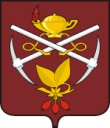 П О С Т А Н О В Л Е Н И Е29.04.2021	                                                                                	                  № 183О внесении изменений в муниципальную программу «Культура и молодежная политика городского округа «Город Кизел»», утвержденную постановлением администрации города Кизела от 29.03.2019г. № 208В соответствии со статьей 179 Бюджетного кодекса Российской Федерации, Федеральным законом от 06 октября 2003 г. № 131-ФЗ «Об общих принципах организации местного самоуправления в Российской Федерации», руководствуясь п.19 ч.1 ст.12, п.7,15 ч.1 ст.13, ч.1 ст.14 Устава городского округа «Город Кизел» Пермского края, администрация города КизелаПОСТАНОВЛЯЕТ:1. Муниципальную программу  «Культура и молодежная политика городского округа «Город Кизел», утвержденную постановлением администрации города Кизела от 29.03.2019г. № 208 изложить в следующей редакции:1.1  в паспорте муниципальной программы «Культура и молодежная политика городского округа «Город Кизел» позицию «Объемы и источники финансового обеспечения программы» изложить в следующей редакции:1.2  в паспорте подпрограммы 1 «Развитие культурно-досуговой деятельности и молодежной политики городского округа «Город Кизел» муниципальной программы «Культура и молодежная политика городского округа «Город Кизел» позицию «Объемы и источники финансового обеспечения программы» изложить в следующей редакции:1.3  в паспорте подпрограммы 2 «Библиотеки городского округа «Город Кизел» муниципальной программы «Культура и молодежная политика городского округа «Город Кизел» позицию «Объемы и источники финансового обеспечения программы» изложить в следующей редакции:1.4  в паспорте подпрограммы 3 «Музей городского округа «Город Кизел» муниципальной программы «Культура и молодежная политика городского округа «Город Кизел» позицию «Объемы и источники финансового обеспечения программы» изложить в следующей редакции:1.5  в паспорте подпрограммы 4 «Развитие архивного дела в городском округе «Город Кизел» муниципальной программы «Культура и молодежная политика городского округа «Город Кизел» позицию «Объемы и источники финансового обеспечения программы» изложить в следующей редакции:1.6  в паспорте подпрограммы 5 «Патриотическое воспитание детей и молодежи в городскм округе «Город Кизел» муниципальной программы «Культура и молодежная политика городского округа «Город Кизел» позицию «Объемы и источники финансового обеспечения программы» изложить в следующей редакции:1.7  в паспорте подпрограммы 6 «Приведение в нормативное состояние учреждений культуры» муниципальной программы «Культура и молодежная политика городского округа «Город Кизел» позицию «Объемы и источники финансового обеспечения программы» изложить в следующей редакции:1.8 приложение 1 к муниципальной программе «Культура и молодежная политика городского округа «Город Кизел», утвержденную постановлением администрации города Кизела от 29.03.2019г. № 208 изложить в следующей редакции согласно Приложению 1 к настоящему постановлению.1.9 приложение 2 к муниципальной программе «Культура и молодежная политика городского округа «Город Кизел», утвержденную постановлением администрации города Кизела от 29.03.2019 г. № 208 изложить в следующей редакции согласно Приложению 2 к настоящему постановлению.2. Обнародовать настоящее постановление в МБУ «Кизеловская библиотека» и разместить на официальном сайте администрации города Кизела- http://www.kizelraion.ru.3.  Возложить контроль за исполнением постановления на начальника отдела культуры, спорта, туризма и молодежной политики администрации города Кизела Русинову А.Н.Глава города Кизела        						                 А.В. Родыгин                                                                                   Приложение № 2                                                                                    к постановлению администрации                                                                                    городского округа «Город Кизел»                                                                                   от 29.04.2021 № 183Финансовое обеспечение реализации муниципальной программы «Культура и молодежная политика городского округа «Город Кизел»* ГРБС, ответственные за реализацию мероприятий муниципальной программы.** Отчетные года (факт) указываются начиная с 2019 года.                                                                                                                                                      Приложение № 1                                                                                                                                                      к постановлению администрации                                                                                                                                                       городского округа «Город Кизел»                                                                                                                                                      от 29.04.2021 № 183ПЕРЕЧЕНЬцелевых показателей муниципальной программы, показателей подпрограмм муниципальной программы и показателей непосредственного результата основных мероприятий муниципальной программы городского округа «Город Кизел»* ГРБС, ответственный за достижение целевых показателей муниципальной программы, показателей подпрограммы, показателей непосредственного результата основного мероприятия.** Отчетные года (факт) указываются начиная с 2019 года.Объемы и источники финансового обеспечения программыИсточники финансового обеспеченияРасходы (тыс. рублей)Расходы (тыс. рублей)Расходы (тыс. рублей)Расходы (тыс. рублей)Расходы (тыс. рублей)Расходы (тыс. рублей)Объемы и источники финансового обеспечения программыИсточники финансового обеспечения2019 год (факт)2020 год (план)2021год (план)2022год(план)2023год(план)ИтогоОбъемы и источники финансового обеспечения программыВсего, в том числе:49536,5289854491,4887351105,9535741895,540722,5237751,97128Объемы и источники финансового обеспечения программыместный бюджет35857,39538725,8791143423,8548838314,037141,0193462,12899Объемы и источники финансового обеспечения программыкраевой бюджет6799,933982880,687624566,09869465,5465,515177,72029Объемы и источники финансового обеспечения программыфедеральный бюджет010000,000010000,0Объемы и источники финансового обеспечения программывнебюджетные источники6879,22884,9223116,03116,03116,019112,122Объемы и источники финансового обеспечения программыИсточники финансового обеспеченияРасходы (тыс. рублей)Расходы (тыс. рублей)Расходы (тыс. рублей)Расходы (тыс. рублей)Расходы (тыс. рублей)Расходы (тыс. рублей)Объемы и источники финансового обеспечения программыИсточники финансового обеспечения2019 год (факт)2020 год (план)2021год (план)2022год(план)2023год(план)ИтогоОбъемы и источники финансового обеспечения программыВсего, в том числе:23388,7603422526,0764323792,982112186820705112280,81888Объемы и источники финансового обеспечения программыместный бюджет21366,5503421256,3314323679,9821121755,020592,0108649,86388Объемы и источники финансового обеспечения программыкраевой бюджет200,00000200,0Объемы и источники финансового обеспечения программывнебюджетные источники1822,211269,745113,0113,0113,03430,955Объемы и источники финансового обеспечения программыИсточники финансового обеспеченияРасходы (тыс. рублей)Расходы (тыс. рублей)Расходы (тыс. рублей)Расходы (тыс. рублей)Расходы (тыс. рублей)Расходы (тыс. рублей)Объемы и источники финансового обеспечения программыИсточники финансового обеспечения2019 год (факт)2020 год (план)2021год (план)2022год(план)2023год(план)ИтогоОбъемы и источники финансового обеспечения программыВсего, в том числе:16248,8723211,7614814912,014912,014912,084196,63148Объемы и источники финансового обеспечения программыместный бюджет11195,011599,7344811912,011912,011912,058530,73448Объемы и источники финансового обеспечения программыфедеральный бюджет010000,000010000,0Объемы и источники финансового обеспечения программывнебюджетные источники5053,8701612,0273000,03000,03000,015665,897Объемы и источники финансового обеспечения программыИсточники финансового обеспеченияРасходы (тыс. рублей)Расходы (тыс. рублей)Расходы (тыс. рублей)Расходы (тыс. рублей)Расходы (тыс. рублей)Расходы (тыс. рублей)Объемы и источники финансового обеспечения программыИсточники финансового обеспечения2019 год (факт)2020 год (план)2021год (план)2022год(план)2023год(план)ИтогоОбъемы и источники финансового обеспечения программыВсего, в том числе:1053,1201143,151178,01178,01178,05730,27Объемы и источники финансового обеспечения программыместный бюджет1050,01140,01175,01175,01175,05715,0Объемы и источники финансового обеспечения программывнебюджетные источники3,1203,1503,03,03,015,27Объемы и источники финансового обеспечения программыИсточники финансового обеспеченияРасходы (тыс. рублей)Расходы (тыс. рублей)Расходы (тыс. рублей)Расходы (тыс. рублей)Расходы (тыс. рублей)Расходы (тыс. рублей)Объемы и источники финансового обеспечения программыИсточники финансового обеспечения2019 год (факт)2020 год (план)2021год (план)2022год(план)2023год(план)ИтогоОбъемы и источники финансового обеспечения программыВсего, в том числе:456,43984,023383905,53905,53905,516156,92338Объемы и источники финансового обеспечения программыместный бюджет-3518,523383440,03440,03440,013838,52338Объемы и источники финансового обеспечения программыкраевой бюджет456,4465,5465,5465,5465,52318,4Объемы и источники финансового обеспечения программыИсточники финансового обеспеченияРасходы (тыс. рублей)Расходы (тыс. рублей)Расходы (тыс. рублей)Расходы (тыс. рублей)Расходы (тыс. рублей)Расходы (тыс. рублей)Объемы и источники финансового обеспечения программыИсточники финансового обеспечения2019 год (факт)2020 год (план)2021год (план)2022год(план)2023год(план)ИтогоОбъемы и источники финансового обеспечения программыВсего, в том числе:198,033,032,032,022,0317,0Объемы и источники финансового обеспечения программыместный бюджет198,033,032,032,022,0317,0Объемы и источники финансового обеспечения программыИсточники финансового обеспеченияРасходы (тыс. рублей)Расходы (тыс. рублей)Расходы (тыс. рублей)Расходы (тыс. рублей)Расходы (тыс. рублей)Расходы (тыс. рублей)Объемы и источники финансового обеспечения программыИсточники финансового обеспечения2019 год (факт)2020 год (план)2021год (план)2022год(план)2023год(план)ИтогоОбъемы и источники финансового обеспечения программыВсего, в том числе:8191,378643593,477447285,47146--19070,32754Объемы и источники финансового обеспечения программыместный бюджет2047,844661178,289823184,87277--6411,00725Объемы и источники финансового обеспечения программыкраевой бюджет6143,533982415,187624100,59869--12659,32029Наименование муниципальной программы, подпрограммы, основного мероприятия, мероприятияГРБС*, участникИсточники финансового обеспеченияРасходы, тыс. рублейРасходы, тыс. рублейРасходы, тыс. рублейРасходы, тыс. рублейРасходы, тыс. рублейРасходы, тыс. рублейНаименование муниципальной программы, подпрограммы, основного мероприятия, мероприятияГРБС*, участникИсточники финансового обеспеченияВсего, в том числе:2019 год (факт)2020 год (прогноз)2021год (прогноз)2022 год (прогноз)2023год(прогноз)Муниципальная программа «Культура и молодежная политика городского округа «Город Кизел»Всего, в том числе:237751,9712849536,5289854491,4887351105,9535741895,540722,5Муниципальная программа «Культура и молодежная политика городского округа «Город Кизел»местный бюджет193462,1289935857,39538725,8791143423,8548838314,037141,0Муниципальная программа «Культура и молодежная политика городского округа «Город Кизел»краевой бюджет15177,720296799,933982880,687624566,09869465,5465,5Муниципальная программа «Культура и молодежная политика городского округа «Город Кизел»федеральный бюджет10000,0010000,0000Муниципальная программа «Культура и молодежная политика городского округа «Город Кизел»внебюджетные источники19112,1226879,22884,9223116,03116,03116,0Подпрограмма 1 «Развитие культурно-досуговой деятельности и молодежной политики городского округа «Город Кизел»Всего, в том числе:112280,8188823388,7603422526,0764323792,982112186820705Подпрограмма 1 «Развитие культурно-досуговой деятельности и молодежной политики городского округа «Город Кизел»местный бюджет108649,8638821366,5503421256,3314323679,9821121755,020592,0Подпрограмма 1 «Развитие культурно-досуговой деятельности и молодежной политики городского округа «Город Кизел»краевой бюджет200,0200,00000Подпрограмма 1 «Развитие культурно-досуговой деятельности и молодежной политики городского округа «Город Кизел»внебюджетные источники3430,9551822,211269,745113,0113,0113,0Основное мероприятие 1.1 «Развитие культурно-досуговой деятельности»Всего, в том числе:112030,8188823138,7603422526,0764323792,9821121868,020705,0Основное мероприятие 1.1 «Развитие культурно-досуговой деятельности»местный бюджет108599,8638821316,5503421256,3314323679,9821121755,020592,0Основное мероприятие 1.1 «Развитие культурно-досуговой деятельности»внебюджетные источники3430,9551822,211269,745113,0113,0113,0Мероприятие 1.1.1 «Организация деятельности клубных формирований и формирований самодеятельного народного творчества»ОКСТ и МП Всего, в том числе:105514,4467721719,7603421679,6864320705,020705,020705,0Мероприятие 1.1.1 «Организация деятельности клубных формирований и формирований самодеятельного народного творчества»ОКСТ и МП местный бюджет102083,4917719897,5503420409,9414320592,020592,020592,0Мероприятие 1.1.1 «Организация деятельности клубных формирований и формирований самодеятельного народного творчества»МБУ ДКместный бюджет88463,3995317056,0532117752,3463217885,017885,017885,0Мероприятие 1.1.1 «Организация деятельности клубных формирований и формирований самодеятельного народного творчества»МБУ «Культура и спорт»13620,092242841,497132657,595112707,02707,02707,0Мероприятие 1.1.1 «Организация деятельности клубных формирований и формирований самодеятельного народного творчества»внебюджетные источники3430,9551822,211269,745113,0113,0113,0Мероприятие 1.1.1 «Организация деятельности клубных формирований и формирований самодеятельного народного творчества»МБУ «Дворец культуры»внебюджетные источники2357,241202,810974,43060,060,060,0Мероприятие 1.1.1 «Организация деятельности клубных формирований и формирований самодеятельного народного творчества»МБУ «Культура и спорт»внебюджетные источники1073,715619,4295,31553,053,053,0Мероприятие 1.1.2 «Организация и проведение мероприятий в сфере культуры»ОКСТ и МПВсего, в том числе:4591,391419,0846,3901163,01163,00Мероприятие 1.1.2 «Организация и проведение мероприятий в сфере культуры»ОКСТ и МПместный бюджет4591,391419,0846,3901163,01163,00Мероприятие 1.1.2 «Организация и проведение мероприятий в сфере культуры»МБУ «Дворец культуры»местный бюджет4341,391169,0846,3901163,01163,00Мероприятие 1.1.2 «Организация и проведение мероприятий в сфере культуры»МБУ «Культура и спорт»местный бюджет250,0250,00000Обеспечение развития и укрепление материально – технической базы домов культуры в населенных пунктах с числом жителей до 50 тысяч человекМБУ «Дворец культуры»Всего, в том числе:1924,9821101924,9821100Обеспечение развития и укрепление материально – технической базы домов культуры в населенных пунктах с числом жителей до 50 тысяч человекМБУ «Дворец культуры»местный бюджет1924,98211001924,9821100Основное мероприятие 1.2 «Развитие молодежной политики»МБУ «Дворец культуры»Всего, в том числе:250,0250,00000Основное мероприятие 1.2 «Развитие молодежной политики»МБУ «Дворец культуры»местный бюджет50,050,00000Основное мероприятие 1.2 «Развитие молодежной политики»МБУ «Дворец культуры»краевой бюджет200,0200,00000Мероприятие 1.2.1 «Реализация мер в сфере молодежной политики»МБУ «Дворец культуры»Всего, в том числе:250,0250,00000Мероприятие 1.2.1 «Реализация мер в сфере молодежной политики»МБУ «Дворец культуры»местный бюджет50,050,00000Мероприятие 1.2.1 «Реализация мер в сфере молодежной политики»МБУ «Дворец культуры»краевой бюджет200,0200,00000Подпрограмма 2 «Библиотеки  городского округа «Город Кизел»Всего, в том числе:84196,6314816248,8723211,7614814912,014912,014912,0Подпрограмма 2 «Библиотеки  городского округа «Город Кизел»местный бюджет58530,7344811195,011599,7344811912,011912,011912,0Подпрограмма 2 «Библиотеки  городского округа «Город Кизел»федеральный бюджет10000,0010000,0000Подпрограмма 2 «Библиотеки  городского округа «Город Кизел»внебюджетные источники15665,8975053,8701612,0273000,03000,03000,0Основное мероприятие 2.1 «Сохранение и развитие библиотечного дела»Всего, в том числе:74196,6314816248,8713211,7614814912,014912,014912,0Основное мероприятие 2.1 «Сохранение и развитие библиотечного дела»местный бюджет58530,7344811195,011599,7344811912,011912,011912,0Основное мероприятие 2.1 «Сохранение и развитие библиотечного дела»внебюджетные источники15665,8975053,8701612,0273000,03000,03000,0Мероприятие 2.1.1 «Библиотечное, библиографическое и информационное обслуживание пользователей библиотеки»ОКСТ и МПМБУ «Кизеловская библиотека»Всего, в том числе:62363,9814816248,8711624,1114811512,011497,011482,0Мероприятие 2.1.1 «Библиотечное, библиографическое и информационное обслуживание пользователей библиотеки»ОКСТ и МПМБУ «Кизеловская библиотека»местный бюджет57135,7344811195,011599,7344811462,011447,011432,0Мероприятие 2.1.1 «Библиотечное, библиографическое и информационное обслуживание пользователей библиотеки»ОКСТ и МПМБУ «Кизеловская библиотека»внебюджетные источники5228,2475053,87024,37750,050,050,02.1.2  Показ кинофильмовМБУ «Кизеловская библиотека»Всего, в том числе:10437,6501587,6502950,02950,02950,02.1.2  Показ кинофильмовМБУ «Кизеловская библиотека»внебюджетные источники10437,6501587,6502950,02950,02950,02.1.3 Пополнение книжного фонда библиотекМБУ «Кизеловская библиотека»Всего, в том числе:1395,000450,0465,0480,02.1.3 Пополнение книжного фонда библиотекМБУ «Кизеловская библиотека»местный бюджет1395,000450,0465,0480,0Основное мероприятие 2.2. «Федеральный проект «Культурная среда»ОКСТ и МПМБУ «Кизеловская библиотека»Всего, в том числе:10000,0-10000,0---Основное мероприятие 2.2. «Федеральный проект «Культурная среда»ОКСТ и МПМБУ «Кизеловская библиотека»федеральный бюджет10000,0-10000,0---Мероприятие 2.2.1. «Создание модельных муниципальных библиотек»МБУ «Кизеловская библиотека»Всего, в том числе:10000,0-10000,0---Мероприятие 2.2.1. «Создание модельных муниципальных библиотек»МБУ «Кизеловская библиотека»федеральный бюджет10000,0-10000,0---Подпрограмма 3 «Музей  городского округа «Город Кизел»Всего, в том числе:5730,271053,1201143,151178,01178,01178,0Подпрограмма 3 «Музей  городского округа «Город Кизел»местный бюджет5715,01050,01140,01175,01175,01175,0Подпрограмма 3 «Музей  городского округа «Город Кизел»внебюджетные источники15,273,1203,1503,03,03,0Основное мероприятие 3.1 «Сохранение, пополнение, популяризация музейного фонда и развития музеев»Всего, в том числе:5730,271053,1201143,151178,01178,01178,0Основное мероприятие 3.1 «Сохранение, пополнение, популяризация музейного фонда и развития музеев»местный бюджет5715,01050,01140,01175,01175,01175,0Основное мероприятие 3.1 «Сохранение, пополнение, популяризация музейного фонда и развития музеев»внебюджетные источники15,273,1203,1503,03,03,0Мероприятие 3.1.1 «Публичный показ музейных предметов, музейных коллекций»ОКСТ и МПМБУ «Кизеловский краеведческий музей»Всего, в том числе:5730,271053,1201143,151178,01178,01178,0Мероприятие 3.1.1 «Публичный показ музейных предметов, музейных коллекций»ОКСТ и МПМБУ «Кизеловский краеведческий музей»местный бюджет5715,01050,01140,01175,01175,01175,0Мероприятие 3.1.1 «Публичный показ музейных предметов, музейных коллекций»ОКСТ и МПМБУ «Кизеловский краеведческий музей»внебюджетные источники15,273,1203,1503,03,03,0Подпрограмма 4 «Развитие архивного дела в городском округе «Город Кизел»Всего, в том числе:16156,92338456,43984,023383905,53905,53905,5Подпрограмма 4 «Развитие архивного дела в городском округе «Город Кизел»местный бюджет13838,52338-3518,523383440,03440,03440,0Подпрограмма 4 «Развитие архивного дела в городском округе «Город Кизел»краевой бюджет2318,4456,4465,5465,5465,5465,5Основное мероприятие 4.1 «Мероприятия по хранению, комплектованию, учету и использованию архивных документов»Администрация города КизелаМКУ «Архив города Кизела»Всего, в том числе:16156,92338456,43984,023383905,53905,53905,5Основное мероприятие 4.1 «Мероприятия по хранению, комплектованию, учету и использованию архивных документов»Администрация города КизелаМКУ «Архив города Кизела»местный бюджет13838,52338-3518,523383440,03440,03440,0Основное мероприятие 4.1 «Мероприятия по хранению, комплектованию, учету и использованию архивных документов»Администрация города КизелаМКУ «Архив города Кизела»краевой бюджет2318,4456,4465,5465,5465,5465,5Мероприятие 4.1.1 «Обеспечение хранения, комплектования, учета и использования документов государственной части документов архивного фонда Пермского края»Администрация города КизелаМКУ «Архив города Кизела»Всего, в том числе:2318,4456,4465,5465,5465,5465,5Мероприятие 4.1.1 «Обеспечение хранения, комплектования, учета и использования документов государственной части документов архивного фонда Пермского края»Администрация города КизелаМКУ «Архив города Кизела»краевой бюджет2318,4456,4465,5465,5465,5465,5Мероприятие 4.1.2 «Обеспечение выполнения функций МКУ «Архив города Кизела»Администрация города КизелаМКУ «Архив города Кизела»Всего, в том числе:13838,52338-3518,523383440,03440,03440,0Мероприятие 4.1.2 «Обеспечение выполнения функций МКУ «Архив города Кизела»Администрация города КизелаМКУ «Архив города Кизела»местный бюджет13838,52338-3518,523383440,03440,03440,0Подпрограмма 5 «Патриотическое воспитание детей и молодежи в городском округе «Город Кизел»Всего, в том числе:317,0198,033,032,032,022,0Подпрограмма 5 «Патриотическое воспитание детей и молодежи в городском округе «Город Кизел»местный бюджет317,0198,033,032,032,022,0Основное мероприятие 5.1 «Поддержка патриотического воспитания и формирование патриотизма у жителей городского округа «Город Кизел»Всего, в том числе:317,0198,033,032,032,022,0Основное мероприятие 5.1 «Поддержка патриотического воспитания и формирование патриотизма у жителей городского округа «Город Кизел»местный бюджет317,0198,033,032,032,022,0Мероприятие 5.1.1 «Мероприятия, направленные на формирование патриотизма у жителей городского округа «Город Кизел» ОКСТ и МПУправление образованияВсего, в том числе:317,0198,033,032,032,022,0Мероприятие 5.1.1 «Мероприятия, направленные на формирование патриотизма у жителей городского округа «Город Кизел» ОКСТ и МПУправление образованияместный бюджет317,0198,033,032,032,022,0Мероприятие 5.1.1.1 «Муниципальный конкурс на лучшую организацию работы по патриотическому воспитанию обучающихся «Патриоты Отечества»   Управление образованияМБУДО ЦДТВсего, в том числе:4,02,02,0000Мероприятие 5.1.1.1 «Муниципальный конкурс на лучшую организацию работы по патриотическому воспитанию обучающихся «Патриоты Отечества»   Управление образованияМБУДО ЦДТместный бюджет4,02,02,0000Мероприятие 5.1.1.2  «Муниципальный военно-спортивный конкурс «А, ну-ка, парни!», посвященного празднику «День защитника Отечества» (для уч. 7-8 классов)»Управление образованияМБУДО ЦДТВсего, в том числе:12,52,52,52,52,52,5Мероприятие 5.1.1.2  «Муниципальный военно-спортивный конкурс «А, ну-ка, парни!», посвященного празднику «День защитника Отечества» (для уч. 7-8 классов)»Управление образованияМБУДО ЦДТместный бюджет12,52,52,52,52,52,5Мероприятие 5.1.1.3  «Муниципальный конкурс, посвящённый Дню призывника, «Разрешите встать в строй»Управление образованияМБУДО ЦДТВсего, в том числе:12,52,52,52,52,52,5Мероприятие 5.1.1.3  «Муниципальный конкурс, посвящённый Дню призывника, «Разрешите встать в строй»Управление образованияМБУДО ЦДТместный бюджет12,52,52,52,52,52,5Мероприятие 5.1.1.4  «Георгиевская игра (муниципальное мероприятие)»  Управление образованияМБУДО ЦДТВсего, в том числе:11,01,01,03,03,03,0Мероприятие 5.1.1.4  «Георгиевская игра (муниципальное мероприятие)»  Управление образованияМБУДО ЦДТместный бюджет11,01,01,03,03,03,0Мероприятие 5.1.1.5  «Организация на базе школьного музея МБОУ СОШ № 1 литературных вечеров, конференций»Управление образованияМБОУ СОШ №1Всего, в том числе:1,51,50000Мероприятие 5.1.1.5  «Организация на базе школьного музея МБОУ СОШ № 1 литературных вечеров, конференций»Управление образованияМБОУ СОШ №1местный бюджет1,51,50000Мероприятие 5.1.1.6  «Военно-спортивная игра для учащихся 9-11 классов «Зарница» (муниципальный этап)»Управление образованияМБОУ СОШ №11Всего, в том числе:17,53,53,53,53,53,5Мероприятие 5.1.1.6  «Военно-спортивная игра для учащихся 9-11 классов «Зарница» (муниципальный этап)»Управление образованияМБОУ СОШ №11местный бюджет17,53,53,53,53,53,5Мероприятие 5.1.1.7  «Участие в краевом этапе военно-спортивной игры для учащихся 9-11 классов «Зарница»Управление образованияМБОУ СОШ №11Всего, в том числе:32,532,50000Мероприятие 5.1.1.7  «Участие в краевом этапе военно-спортивной игры для учащихся 9-11 классов «Зарница»Управление образованияМБОУ СОШ №11местный бюджет32,532,50000Мероприятие 5.1.1.8  «Укрепление материально-технической базы объединений военно-патриотической направленности (приобретение формы, инвентаря, атрибутики, наглядного пособия, оборудования, транспортные расходы для участия в краевых и межмуниципальных мероприятиях)» Управление образованияМБОУ СОШ №1Всего, в том числе:50,050,00000Мероприятие 5.1.1.8  «Укрепление материально-технической базы объединений военно-патриотической направленности (приобретение формы, инвентаря, атрибутики, наглядного пособия, оборудования, транспортные расходы для участия в краевых и межмуниципальных мероприятиях)» Управление образованияМБОУ СОШ №1местный бюджет50,050,00000Мероприятие 5.1.1.9  Конкурс проектов «Наши дети-Будущее России»Управление образованияМБУДО ЦДТВсего, в том числе:2,51,01,5000Мероприятие 5.1.1.9  Конкурс проектов «Наши дети-Будущее России»Управление образованияМБУДО ЦДТместный бюджет2,51,01,5000Мероприятие 5.1.1.10  «Участие в краевом конкурсе «Сыны и дочери Отечества»  Управление образованияМБОУ СОШ №11Всего, в том числе:27,517,510,0000Мероприятие 5.1.1.10  «Участие в краевом конкурсе «Сыны и дочери Отечества»  Управление образованияМБОУ СОШ №11местный бюджет27,517,510,0000Мероприятие 5.1.1.11  «Творческий конкурс ко Дню защиты детей «Мир глазами детей»ОКСТ и МПМБУ «Дворец культуры»Всего, в том числе:3,03,00000Мероприятие 5.1.1.11  «Творческий конкурс ко Дню защиты детей «Мир глазами детей»ОКСТ и МПМБУ «Дворец культуры»местный бюджет3,03,00000Мероприятие 5.1.1.12  « Конкурс исследовательских работ «Я люблю город»ОКСТ и МПМБУ «Кизеловский краеведческий музей»Всего, в том числе:3,03,00000Мероприятие 5.1.1.12  « Конкурс исследовательских работ «Я люблю город»ОКСТ и МПМБУ «Кизеловский краеведческий музей»местный бюджет3,03,00000Мероприятие 5.1.1.13  «Соревнования по силовой подготовке, посвященные 23 февраля «Русский жим»  ОКСТ и МПМБУДО ДЮСШВсего, в том числе:40,010,010,010,010,00Мероприятие 5.1.1.13  «Соревнования по силовой подготовке, посвященные 23 февраля «Русский жим»  ОКСТ и МПМБУДО ДЮСШместный бюджет40,010,010,010,010,00Мероприятие 5.1.1.14  «Организация и проведение 5-дневных полевых сборов»  ОКСТ и МПМБУДО ДЮСШВсего, в том числе:68,068,00000Мероприятие 5.1.1.14  «Организация и проведение 5-дневных полевых сборов»  ОКСТ и МПМБУДО ДЮСШместный бюджет68,068,00000Мероприятие 5.1.1.15 Городской заочный конкурс профессионального мастерства педагогов «Растим патриотов»Управление образованияМБУДО ЦДТВсего, в том числе:6,0--2,02,02,0Мероприятие 5.1.1.15 Городской заочный конкурс профессионального мастерства педагогов «Растим патриотов»Управление образованияМБУДО ЦДТместный бюджет6,0--2,02,02,0Мероприятие 5.1.1.16 Городской слет отрядов ЮНАРМИИУправление образованияМБОУ СОШ №11Всего, в том числе:18,0--6,06,06,0Мероприятие 5.1.1.16 Городской слет отрядов ЮНАРМИИУправление образованияМБОУ СОШ №11местный бюджет18,0--6,06,06,0Мероприятие 5.1.1.17 Акция «Ветераны живут рядом »Управление образованияМБУДО ЦДТВсего, в том числе:3,0--1,01,01,0Мероприятие 5.1.1.17 Акция «Ветераны живут рядом »Управление образованияМБУДО ЦДТместный бюджет3,0--1,01,01,0Мероприятие 5.1.1.18 Городская дистанционная познавательная игра-викторина «Я знаю, я горжусь»Управление образованияМБУДО ЦДТВсего, в том числе:4,5--1,51,51,5Мероприятие 5.1.1.18 Городская дистанционная познавательная игра-викторина «Я знаю, я горжусь»Управление образованияМБУДО ЦДТместный бюджет4,5--1,51,51,5Подпрограмма  6 «Приведение в нормативное состояние учреждений культуры»Всего, в том числе:19070,327548191,378643593,477447285,47146--Подпрограмма  6 «Приведение в нормативное состояние учреждений культуры»местный бюджет6411,007252047,844661178,289823184,87277--Подпрограмма  6 «Приведение в нормативное состояние учреждений культуры»краевой бюджет12659,320296143,533982415,187624100,59869--Основное мероприятие 6.1. «Приведение в нормативное состояние учреждений культуры»Всего, в том числе:19070,327548191,378643593,477447285,47146--Основное мероприятие 6.1. «Приведение в нормативное состояние учреждений культуры»местный бюджет6411,007252047,844661178,289823184,87277--Основное мероприятие 6.1. «Приведение в нормативное состояние учреждений культуры»краевой бюджет12659,320296143,533982415,187624100,59869--6.1.1. Реализация муниципальных программ, приоритетных муниципальных проектов в рамках приоритетных региональных проектов, инвестиционных проектов муниципальных образованийВсего, в том числе:16879,093728191,378643220,250165467,46492--6.1.1. Реализация муниципальных программ, приоритетных муниципальных проектов в рамках приоритетных региональных проектов, инвестиционных проектов муниципальных образованийместный бюджет4219,773432047,84466805,062541366,86623--6.1.1. Реализация муниципальных программ, приоритетных муниципальных проектов в рамках приоритетных региональных проектов, инвестиционных проектов муниципальных образованийкраевой бюджет12659,320296143,533982415,187624100,59869--6.1.1.1. Мероприятие «Ремонт МБУ «Кизеловская межпоселенческая библиотека», филиал №2 по адресу: г.Кизел, ул.Энгельса, д.84»ОКСТ и МПМБУ «Кизеловская библиотека»Всего, в том числе:519,88088519,88088----6.1.1.1. Мероприятие «Ремонт МБУ «Кизеловская межпоселенческая библиотека», филиал №2 по адресу: г.Кизел, ул.Энгельса, д.84»ОКСТ и МПМБУ «Кизеловская библиотека»местный бюджет129,97022129,97022----6.1.1.1. Мероприятие «Ремонт МБУ «Кизеловская межпоселенческая библиотека», филиал №2 по адресу: г.Кизел, ул.Энгельса, д.84»ОКСТ и МПМБУ «Кизеловская библиотека»краевой бюджет389,91066389,91066----6.1.1.2  Мероприятие   «Ремонт кармана и коридора сцены, гримерных комнат МБУ «Дворец культуры» по адресу: г. Кизел, ул. Советская, д. 36»ОКСТ и МПМБУ «Дворец культуры»Всего, в том числе:423,560423,560----6.1.1.2  Мероприятие   «Ремонт кармана и коридора сцены, гримерных комнат МБУ «Дворец культуры» по адресу: г. Кизел, ул. Советская, д. 36»ОКСТ и МПМБУ «Дворец культуры»местный бюджет105,890105,890----6.1.1.2  Мероприятие   «Ремонт кармана и коридора сцены, гримерных комнат МБУ «Дворец культуры» по адресу: г. Кизел, ул. Советская, д. 36»ОКСТ и МПМБУ «Дворец культуры»краевой бюджет317,670317,670----6.1.1.3  Мероприятие  «Ремонт помещений МБУ «Кизеловский краеведческий музей» по адресу: г. Кизел, ул. Советская, д. 36»ОКСТ и МПМБУ «Кизеловский краеведческий музей»Всего, в том числе:612,692612,692----6.1.1.3  Мероприятие  «Ремонт помещений МБУ «Кизеловский краеведческий музей» по адресу: г. Кизел, ул. Советская, д. 36»ОКСТ и МПМБУ «Кизеловский краеведческий музей»местный бюджет153,173153,173----6.1.1.3  Мероприятие  «Ремонт помещений МБУ «Кизеловский краеведческий музей» по адресу: г. Кизел, ул. Советская, д. 36»ОКСТ и МПМБУ «Кизеловский краеведческий музей»краевой бюджет459,519459,519----6.1.1.4   Мероприятие «Ремонт МБУ «Дворец культуры» по адресу: г.Кизел, ул. Советская, д.36»ОКСТ и МПМБУ «Дворец культуры»Всего, в том числе:600,0600,0----6.1.1.4   Мероприятие «Ремонт МБУ «Дворец культуры» по адресу: г.Кизел, ул. Советская, д.36»ОКСТ и МПМБУ «Дворец культуры»местный бюджет150,0150,0----6.1.1.4   Мероприятие «Ремонт МБУ «Дворец культуры» по адресу: г.Кизел, ул. Советская, д.36»ОКСТ и МПМБУ «Дворец культуры»краевой бюджет450,0450,0----6.1.1.5  Мероприятие  «Ремонт помещения МБУ «Кизеловская библиотека» по адресу: Пермский край, г.Кизел, ул.Луначарского, 19»ОКСТ и МПМБУ «Кизеловская библиотека»Всего, в том числе:6035,245766035,24576----6.1.1.5  Мероприятие  «Ремонт помещения МБУ «Кизеловская библиотека» по адресу: Пермский край, г.Кизел, ул.Луначарского, 19»ОКСТ и МПМБУ «Кизеловская библиотека»местный бюджет1508,811441508,81144----6.1.1.5  Мероприятие  «Ремонт помещения МБУ «Кизеловская библиотека» по адресу: Пермский край, г.Кизел, ул.Луначарского, 19»ОКСТ и МПМБУ «Кизеловская библиотека»краевой бюджет4526,434324526,43432----6.1.1.6 Мероприятие «Ремонт МБУ "Кизеловская библиотека" по адресу: г.Кизел, ул. Луначарского, д.19»ОКСТ и МПМБУ «Кизеловская библиотека»Всего, в том числе:552,25016-552,25016---6.1.1.6 Мероприятие «Ремонт МБУ "Кизеловская библиотека" по адресу: г.Кизел, ул. Луначарского, д.19»ОКСТ и МПМБУ «Кизеловская библиотека»местный бюджет138,06254-138,06254---6.1.1.6 Мероприятие «Ремонт МБУ "Кизеловская библиотека" по адресу: г.Кизел, ул. Луначарского, д.19»ОКСТ и МПМБУ «Кизеловская библиотека»краевой бюджет414,18762-414,18762---6.1.1.7 Мероприятие «Ремонт филиала №1 МБУ "Дворец культуры" по адресу: г.Кизел, пос. Северный Коспашский, ул. Фурманова, д.19»ОКСТ и МПМБУ «Дворец культуры»Всего, в том числе:2000,0-2000,0---6.1.1.7 Мероприятие «Ремонт филиала №1 МБУ "Дворец культуры" по адресу: г.Кизел, пос. Северный Коспашский, ул. Фурманова, д.19»ОКСТ и МПМБУ «Дворец культуры»местный бюджет500,0-500,0---6.1.1.7 Мероприятие «Ремонт филиала №1 МБУ "Дворец культуры" по адресу: г.Кизел, пос. Северный Коспашский, ул. Фурманова, д.19»ОКСТ и МПМБУ «Дворец культуры»краевой бюджет1500,0-1500,0---6.1.1.8Мероприятия «Ремонт МБУ «Кизеловская библиотека» по адресу: г.Кизел, ул.Карла Либкнехта, д.24»ОКСТ и МПМБУ «Кизеловская библиотека»Всего, в том числе:668,0-668,0---6.1.1.8Мероприятия «Ремонт МБУ «Кизеловская библиотека» по адресу: г.Кизел, ул.Карла Либкнехта, д.24»ОКСТ и МПМБУ «Кизеловская библиотека»местный бюджет167,0-167,0---6.1.1.8Мероприятия «Ремонт МБУ «Кизеловская библиотека» по адресу: г.Кизел, ул.Карла Либкнехта, д.24»ОКСТ и МПМБУ «Кизеловская библиотека»краевой бюджет501,0501,06.1.1.9 Мероприятие «Ремонт МБУ "Дворец культуры" по адресу: г.Кизел, ул. Советская, д.36»ОКСТ и МПМБУ «Дворец культуры»Всего, в том числе:3251,63032--3251,63032--6.1.1.9 Мероприятие «Ремонт МБУ "Дворец культуры" по адресу: г.Кизел, ул. Советская, д.36»ОКСТ и МПМБУ «Дворец культуры»местный бюджет812,90758--812,90758--6.1.1.9 Мероприятие «Ремонт МБУ "Дворец культуры" по адресу: г.Кизел, ул. Советская, д.36»ОКСТ и МПМБУ «Дворец культуры»краевой бюджет2438,722742438,722746.1.1.10  Мероприятие «Ремонт МБУ «Кизеловская библиотека» по адресу: г.Кизел, ул. Карла Либкнехта, д.24»ОКСТ и МПМБУ «Кизеловская библиотека»Всего, в том числе:1020,53460--1020,53460--6.1.1.10  Мероприятие «Ремонт МБУ «Кизеловская библиотека» по адресу: г.Кизел, ул. Карла Либкнехта, д.24»ОКСТ и МПМБУ «Кизеловская библиотека»местный бюджет255,13365--255,13365--6.1.1.10  Мероприятие «Ремонт МБУ «Кизеловская библиотека» по адресу: г.Кизел, ул. Карла Либкнехта, д.24»ОКСТ и МПМБУ «Кизеловская библиотека»краевой бюджет765,40095--765,40095--6.1.1.11   Мероприятие «Ремонт МБУ "Кизеловская библиотека" по адресу: г.Кизел, ул. Луначарского, д.19»ОКСТ и МПМБУ «Кизеловская библиотека»Всего, в том числе:1195,3--1195,3--6.1.1.11   Мероприятие «Ремонт МБУ "Кизеловская библиотека" по адресу: г.Кизел, ул. Луначарского, д.19»ОКСТ и МПМБУ «Кизеловская библиотека»местный бюджет298,825--298,825--6.1.1.11   Мероприятие «Ремонт МБУ "Кизеловская библиотека" по адресу: г.Кизел, ул. Луначарского, д.19»ОКСТ и МПМБУ «Кизеловская библиотека»краевой бюджет896,475--896,475--6.1.2. «Расходы, связанные с подготовкой проектно-сметной документации, проведением государственной экспертизы проектно – сметной документации по объекту строительства «Реновация МБУ «Дворец культуры»ОКСТ и МПВсего, в том числе:2191,23382-373,227281818,00654--6.1.2. «Расходы, связанные с подготовкой проектно-сметной документации, проведением государственной экспертизы проектно – сметной документации по объекту строительства «Реновация МБУ «Дворец культуры»ОКСТ и МПместный бюджет2191,23382-373,227281818,00654--N п/пНаименование целевого показателя/показателя/показателя непосредственного результатаЕдиница измеренияГРБС*, участникЗначения показателейЗначения показателейЗначения показателейЗначения показателейЗначения показателейЗначения показателейЗначения показателейN п/пНаименование целевого показателя/показателя/показателя непосредственного результатаЕдиница измеренияГРБС*, участник2019 год(прогноз)2019 год(прогноз)2020 год (прогноз)2021 год (прогноз)2022 год (прогноз)2023 год(прогноз)2023 год(прогноз)1234667891010Муниципальная программа «Культура и молодежная политика городского округа «Город Кизел»Муниципальная программа «Культура и молодежная политика городского округа «Город Кизел»Муниципальная программа «Культура и молодежная политика городского округа «Город Кизел»Муниципальная программа «Культура и молодежная политика городского округа «Город Кизел»Муниципальная программа «Культура и молодежная политика городского округа «Город Кизел»Муниципальная программа «Культура и молодежная политика городского округа «Город Кизел»Муниципальная программа «Культура и молодежная политика городского округа «Город Кизел»Муниципальная программа «Культура и молодежная политика городского округа «Город Кизел»Муниципальная программа «Культура и молодежная политика городского округа «Город Кизел»Муниципальная программа «Культура и молодежная политика городского округа «Город Кизел»Муниципальная программа «Культура и молодежная политика городского округа «Город Кизел»1Количество культурно-досуговых мероприятий городского значенияЕд.ОКСТ и МПМБУ «Дворец культуры»МБУ «Культура и спорт»676722303030302Охват населения библиотечными услугами%ОКСТ и МПМБУ «Кизеловская бибилиотека»63,163,140,6303030303Количество ежегодно экспонируемых музейных предметов и музейных коллекцийЕд.ОКСТ и МПМБУ «Кизеловский краеведческий музей»23502350268423502350235023504Доля документов государственного и муниципального архивов, хранящихся в нормативных условиях%Администрация города КизелаМКУ «Архив города Кизела»70,370,362,662,762,762,762,75Доля детей и молодежи, участвующих в мероприятия по патриотическому воспитанию %ОКСТ и МПУправление образования889101010106Сокращение объема просроченной кредиторской задолженности МБУ «Культура и спорт», сложившейся на 01.01.2019г.%ОКСТ и МПМБУ «Культура и спорт»88%88%Простроченная кредиторская задолженность отсутствует----7Количество учреждений культуры, приведенных в нормативное состояниеЕд.ОКСТ и МПМБУ «Дворец культуры»МБУ «Кизеловская библиотека»МБУ «Кизеловский краеведческий музей»332----Подпрограмма 1 «Развитие культурно-досуговой деятельности и молодежной политики городского округа «Город Кизел»Подпрограмма 1 «Развитие культурно-досуговой деятельности и молодежной политики городского округа «Город Кизел»Подпрограмма 1 «Развитие культурно-досуговой деятельности и молодежной политики городского округа «Город Кизел»Подпрограмма 1 «Развитие культурно-досуговой деятельности и молодежной политики городского округа «Город Кизел»Подпрограмма 1 «Развитие культурно-досуговой деятельности и молодежной политики городского округа «Город Кизел»Подпрограмма 1 «Развитие культурно-досуговой деятельности и молодежной политики городского округа «Город Кизел»Подпрограмма 1 «Развитие культурно-досуговой деятельности и молодежной политики городского округа «Город Кизел»Подпрограмма 1 «Развитие культурно-досуговой деятельности и молодежной политики городского округа «Город Кизел»Подпрограмма 1 «Развитие культурно-досуговой деятельности и молодежной политики городского округа «Город Кизел»Подпрограмма 1 «Развитие культурно-досуговой деятельности и молодежной политики городского округа «Город Кизел»Подпрограмма 1 «Развитие культурно-досуговой деятельности и молодежной политики городского округа «Город Кизел»1Количество культурно-досуговых мероприятий городского значенияЕд.ОКСТ и МПМБУ «Дворец культуры»МБУ «Культура и спорт»67672230303030Основное мероприятие 1.1 «Развитие культурно-досуговой деятельности»Основное мероприятие 1.1 «Развитие культурно-досуговой деятельности»Основное мероприятие 1.1 «Развитие культурно-досуговой деятельности»Основное мероприятие 1.1 «Развитие культурно-досуговой деятельности»Основное мероприятие 1.1 «Развитие культурно-досуговой деятельности»Основное мероприятие 1.1 «Развитие культурно-досуговой деятельности»Основное мероприятие 1.1 «Развитие культурно-досуговой деятельности»Основное мероприятие 1.1 «Развитие культурно-досуговой деятельности»Основное мероприятие 1.1 «Развитие культурно-досуговой деятельности»Основное мероприятие 1.1 «Развитие культурно-досуговой деятельности»Основное мероприятие 1.1 «Развитие культурно-досуговой деятельности»1.1.1Количество культурно-досуговых мероприятий городского значенияЕд.ОКСТ и МПМБУ «Дворец культуры»МБУ «Культура и спорт»676722303030301.1.2Удовлетворенность жителей городского округа «Город Кизел» качеством предоставления муниципальных услуг в сфере культуры%ОКСТ и МПМБУ «Дворец культуры»МБУ «Культура и спорт»МБУ «Кизеловская библиотека»МБУ «Кизеловский краеведческий музей»9090100959595951.1.3Доля детей, привлекаемых к участию в творческих мероприятиях, от общего количества детей в округе%ОКСТ и МПМБУ «Дворец культуры»МБУ «Культура и спорт»МБУ «Кизеловская библиотека»МБУ «Кизеловский краеведческий музей»101062121212121.1.4Численность работников учреждений культурыЧел.ОКСТ и МПМБУ «Дворец культуры»МБУ «Культура и спорт»МБУ «Кизеловская библиотека»МБУ «Кизеловский краеведческий музей»656577404040401.1.5Количество клубных формирований и формирований самодеятельного народного творчестваЕд.ОКСТ и МПМБУ «Дворец культуры»МБУ «Культура и спорт»191919181818181.1.6Количество клубных формирований и формирований самодеятельного народного творчества на платной основеЕд.ОКСТ и МПМБУ «Дворец культуры»МБУ «Культура и спорт»11111111.1.7Наполняемость клубных формирований и формирований самодеятельного народного творчестваЧел.ОКСТ и МПМБУ «Дворец культуры»МБУ «Культура и спорт»374374360330330330330Основное мероприятие 1.2 «Развитие молодежной политики»Основное мероприятие 1.2 «Развитие молодежной политики»Основное мероприятие 1.2 «Развитие молодежной политики»Основное мероприятие 1.2 «Развитие молодежной политики»Основное мероприятие 1.2 «Развитие молодежной политики»Основное мероприятие 1.2 «Развитие молодежной политики»Основное мероприятие 1.2 «Развитие молодежной политики»Основное мероприятие 1.2 «Развитие молодежной политики»Основное мероприятие 1.2 «Развитие молодежной политики»Основное мероприятие 1.2 «Развитие молодежной политики»Основное мероприятие 1.2 «Развитие молодежной политики»1.2.1Проведение молодежного фестиваля «KizelFest»Ед.ОКСТ и МП 11-----Подпрограмма 2 «Библиотеки городского округа «Город Кизел»Подпрограмма 2 «Библиотеки городского округа «Город Кизел»Подпрограмма 2 «Библиотеки городского округа «Город Кизел»Подпрограмма 2 «Библиотеки городского округа «Город Кизел»Подпрограмма 2 «Библиотеки городского округа «Город Кизел»Подпрограмма 2 «Библиотеки городского округа «Город Кизел»Подпрограмма 2 «Библиотеки городского округа «Город Кизел»Подпрограмма 2 «Библиотеки городского округа «Город Кизел»Подпрограмма 2 «Библиотеки городского округа «Город Кизел»Подпрограмма 2 «Библиотеки городского округа «Город Кизел»Подпрограмма 2 «Библиотеки городского округа «Город Кизел»1Охват населения библиотечными услугами%ОКСТ и МПМБУ «Кизеловская бибилиотека»63,163,140,630303030Основное мероприятие 2.1 «Сохранение и развитие библиотечного дела»Основное мероприятие 2.1 «Сохранение и развитие библиотечного дела»Основное мероприятие 2.1 «Сохранение и развитие библиотечного дела»Основное мероприятие 2.1 «Сохранение и развитие библиотечного дела»Основное мероприятие 2.1 «Сохранение и развитие библиотечного дела»Основное мероприятие 2.1 «Сохранение и развитие библиотечного дела»Основное мероприятие 2.1 «Сохранение и развитие библиотечного дела»Основное мероприятие 2.1 «Сохранение и развитие библиотечного дела»Основное мероприятие 2.1 «Сохранение и развитие библиотечного дела»Основное мероприятие 2.1 «Сохранение и развитие библиотечного дела»Основное мероприятие 2.1 «Сохранение и развитие библиотечного дела»2.1.1Количество библиотек на территории городского округа «Город Кизел»Ед.ОКСТ и МПМБУ «Кизеловская бибилиотека»66666662.1.2Охват населения библиотечными услугами    %ОКСТ и МПМБУ «Кизеловская бибилиотека»63,163,140,6303030302.1.3Приобретение новой литературыЭкз. ОКСТ и МПМБУ «Кизеловская бибилиотека»1741741651501501501502.1.4Доля потребителей, удовлетворенных качеством услуги, от числа опрошенных%ОКСТ и МПМБУ «Кизеловская бибилиотека»90909090909090Основное мероприятие 2.2. «Федеральный проект «Культурная среда»Основное мероприятие 2.2. «Федеральный проект «Культурная среда»Основное мероприятие 2.2. «Федеральный проект «Культурная среда»Основное мероприятие 2.2. «Федеральный проект «Культурная среда»Основное мероприятие 2.2. «Федеральный проект «Культурная среда»Основное мероприятие 2.2. «Федеральный проект «Культурная среда»Основное мероприятие 2.2. «Федеральный проект «Культурная среда»Основное мероприятие 2.2. «Федеральный проект «Культурная среда»Основное мероприятие 2.2. «Федеральный проект «Культурная среда»Основное мероприятие 2.2. «Федеральный проект «Культурная среда»Основное мероприятие 2.2. «Федеральный проект «Культурная среда»2.2.1Создание  Модельной библиотеки в рамках национального проекта «Культура»Ед.ОКСТ и МПМБУ «Кизеловская бибилиотека»--1----Подпрограмма 3 «Музей городского округа «Город Кизел»Подпрограмма 3 «Музей городского округа «Город Кизел»Подпрограмма 3 «Музей городского округа «Город Кизел»Подпрограмма 3 «Музей городского округа «Город Кизел»Подпрограмма 3 «Музей городского округа «Город Кизел»Подпрограмма 3 «Музей городского округа «Город Кизел»Подпрограмма 3 «Музей городского округа «Город Кизел»Подпрограмма 3 «Музей городского округа «Город Кизел»Подпрограмма 3 «Музей городского округа «Город Кизел»Подпрограмма 3 «Музей городского округа «Город Кизел»Подпрограмма 3 «Музей городского округа «Город Кизел»1Посещаемость музейных учрежденийна одного жителя в годОКСТ и МПМБУ «Кизеловский краеведческий музей»2,12,12,02,12,12,12,12Количество ежегодно экспонируемых музейных предметов и музейных коллекцийЕд.ОКСТ и МПМБУ «Кизеловский краеведческий музей»2350235026842350235023502350Основное мероприятие 3.1  «Сохранение, пополнение, популяризация музейного фонда и развития музеев»Основное мероприятие 3.1  «Сохранение, пополнение, популяризация музейного фонда и развития музеев»Основное мероприятие 3.1  «Сохранение, пополнение, популяризация музейного фонда и развития музеев»Основное мероприятие 3.1  «Сохранение, пополнение, популяризация музейного фонда и развития музеев»Основное мероприятие 3.1  «Сохранение, пополнение, популяризация музейного фонда и развития музеев»Основное мероприятие 3.1  «Сохранение, пополнение, популяризация музейного фонда и развития музеев»Основное мероприятие 3.1  «Сохранение, пополнение, популяризация музейного фонда и развития музеев»Основное мероприятие 3.1  «Сохранение, пополнение, популяризация музейного фонда и развития музеев»Основное мероприятие 3.1  «Сохранение, пополнение, популяризация музейного фонда и развития музеев»Основное мероприятие 3.1  «Сохранение, пополнение, популяризация музейного фонда и развития музеев»Основное мероприятие 3.1  «Сохранение, пополнение, популяризация музейного фонда и развития музеев»3.1.1  Доля представленных (во всех формах) зрителю музейных предметов в общем количестве музейных предметов основного фонда%ОКСТ и МПМБУ «Кизеловский краеведческий музей»202035202020203.1.2Посещаемость музейных учрежденийна одного жителя в годОКСТ и МПМБУ «Кизеловский краеведческий музей»2,12,12,02,12,12,12,13.1.3Количество экскурсий, лекций, мероприятий, выставок.                                           ед.ОКСТ и МПМБУ «Кизеловский краеведческий музей»2932931962202202202203.1.4Наличие высококвалифицированных специалистовчеловекОКСТ и МПМБУ «Кизеловский краеведческий музей»22222223.1.5Участие в конкурсах, грантах, проектах муниципального и краевого уровняед.ОКСТ и МПМБУ «Кизеловский краеведческий музей»11211113.1.6Количество ежегодно экспонируемых музейных предметов и музейных коллекцийед.ОКСТ и МПМБУ «Кизеловский краеведческий музей»23502350268423502350235023503.1.7Количество музейных предметов, внесенных в электронный каталог.                        Ед.ОКСТ и МПМБУ «Кизеловский краеведческий музей»3500350037003700370037003700Подпрограмма 4 «Развитие архивного дела в городском округе «Город Кизел»Подпрограмма 4 «Развитие архивного дела в городском округе «Город Кизел»Подпрограмма 4 «Развитие архивного дела в городском округе «Город Кизел»Подпрограмма 4 «Развитие архивного дела в городском округе «Город Кизел»Подпрограмма 4 «Развитие архивного дела в городском округе «Город Кизел»Подпрограмма 4 «Развитие архивного дела в городском округе «Город Кизел»Подпрограмма 4 «Развитие архивного дела в городском округе «Город Кизел»Подпрограмма 4 «Развитие архивного дела в городском округе «Город Кизел»Подпрограмма 4 «Развитие архивного дела в городском округе «Город Кизел»Подпрограмма 4 «Развитие архивного дела в городском округе «Город Кизел»Подпрограмма 4 «Развитие архивного дела в городском округе «Город Кизел»1Доля документов государственного и муниципального архивов, хранящихся в нормативных условиях%Администрация города КизелаМКУ «Архив города Кизела»70,370,374,862,762,762,762,72Доля социально-правовых запросов,исполненных в установленные сроки%Администрация города КизелаМКУ «Архив города Кизела»100100100,0100,0100,0100,0100,0Основное мероприятие 4.1 «Мероприятия по хранению, комплектованию, учету и использованию архивных документов»Основное мероприятие 4.1 «Мероприятия по хранению, комплектованию, учету и использованию архивных документов»Основное мероприятие 4.1 «Мероприятия по хранению, комплектованию, учету и использованию архивных документов»Основное мероприятие 4.1 «Мероприятия по хранению, комплектованию, учету и использованию архивных документов»Основное мероприятие 4.1 «Мероприятия по хранению, комплектованию, учету и использованию архивных документов»Основное мероприятие 4.1 «Мероприятия по хранению, комплектованию, учету и использованию архивных документов»Основное мероприятие 4.1 «Мероприятия по хранению, комплектованию, учету и использованию архивных документов»Основное мероприятие 4.1 «Мероприятия по хранению, комплектованию, учету и использованию архивных документов»Основное мероприятие 4.1 «Мероприятия по хранению, комплектованию, учету и использованию архивных документов»Основное мероприятие 4.1 «Мероприятия по хранению, комплектованию, учету и использованию архивных документов»Основное мероприятие 4.1 «Мероприятия по хранению, комплектованию, учету и использованию архивных документов»4.1.1Доля документов государственного и муниципального архивов, хранящихся в нормативных условиях%Администрация города КизелаМКУ «Архив города Кизела»70,370,374,862,762,762,762,74.1.2Доля документов государственного и муниципального архивов, доступных пользователям%Администрация города КизелаМКУ «Архив города Кизела»90,590,590,590,590,590,590,54.1.3Среднее число пользователей архивной информацией на 10 тыс. человек населенияПоль-зова-телиАдминистрация города КизелаМКУ «Архив города Кизела»10102,399994.1.4Доля документов, переведенных в электронный вид%Администрация города КизелаМКУ «Архив города Кизела»15,815,817,9141414144.1.5Доля внесенной информации в базы данных "Архивный фонд" (4-я версия)          %Администрация города КизелаМКУ «Архив города Кизела»10010010099,099,099,099,04.1.6Доля социально-правовых запросов,исполненных в установленные сроки, %%Администрация города КизелаМКУ «Архив города Кизела»100100100,0100,0100,0100,0100,04.1.7Доля освоения средств субвенции на обеспечение хранения, комплектования,учета и использования архивных документов государственной части Архивного фонда Пермского края по целевому назначению%Администрация города КизелаМКУ «Архив города Кизела»100100100,0100,0100,0100,0100,0Подпрограмма 5 «Патриотическое воспитание детей и молодежи в городском округе «Город Кизел»Подпрограмма 5 «Патриотическое воспитание детей и молодежи в городском округе «Город Кизел»Подпрограмма 5 «Патриотическое воспитание детей и молодежи в городском округе «Город Кизел»Подпрограмма 5 «Патриотическое воспитание детей и молодежи в городском округе «Город Кизел»Подпрограмма 5 «Патриотическое воспитание детей и молодежи в городском округе «Город Кизел»Подпрограмма 5 «Патриотическое воспитание детей и молодежи в городском округе «Город Кизел»Подпрограмма 5 «Патриотическое воспитание детей и молодежи в городском округе «Город Кизел»Подпрограмма 5 «Патриотическое воспитание детей и молодежи в городском округе «Город Кизел»Подпрограмма 5 «Патриотическое воспитание детей и молодежи в городском округе «Город Кизел»Подпрограмма 5 «Патриотическое воспитание детей и молодежи в городском округе «Город Кизел»Подпрограмма 5 «Патриотическое воспитание детей и молодежи в городском округе «Город Кизел»1Количество проводимых мероприятий патриотической направленности Ед.ОКСТ и МПУправление образованияОбразовательные организацииМБУ «Дворец культуры»МБУ «Кизеловский краеведческий музей»1414800002Доля детей и молодежи, участвующих в мероприятия по патриотическому воспитанию %ОКСТ и МПУправление образованияОбразовательные организацииМБУ «Дворец культуры»МБУ «Кизеловский краеведческий музей»881010101010Основное мероприятие 5.1 «Поддержка патриотического воспитания и формирование патриотизма у жителей городского округа «Город Кизел»Основное мероприятие 5.1 «Поддержка патриотического воспитания и формирование патриотизма у жителей городского округа «Город Кизел»Основное мероприятие 5.1 «Поддержка патриотического воспитания и формирование патриотизма у жителей городского округа «Город Кизел»Основное мероприятие 5.1 «Поддержка патриотического воспитания и формирование патриотизма у жителей городского округа «Город Кизел»Основное мероприятие 5.1 «Поддержка патриотического воспитания и формирование патриотизма у жителей городского округа «Город Кизел»Основное мероприятие 5.1 «Поддержка патриотического воспитания и формирование патриотизма у жителей городского округа «Город Кизел»Основное мероприятие 5.1 «Поддержка патриотического воспитания и формирование патриотизма у жителей городского округа «Город Кизел»Основное мероприятие 5.1 «Поддержка патриотического воспитания и формирование патриотизма у жителей городского округа «Город Кизел»Основное мероприятие 5.1 «Поддержка патриотического воспитания и формирование патриотизма у жителей городского округа «Город Кизел»Основное мероприятие 5.1 «Поддержка патриотического воспитания и формирование патриотизма у жителей городского округа «Город Кизел»Основное мероприятие 5.1 «Поддержка патриотического воспитания и формирование патриотизма у жителей городского округа «Город Кизел»5.1.1Доля детей и молодежи, участвующих в мероприятия по патриотическому воспитанию %ОКСТ и МПУправление образованияОбразовательные организацииМБУ «Дворец культуры»МБУ «Кизеловский краеведческий музей»8810101010105.1.2Количество проводимых мероприятий патриотической направленности Ед.ОКСТ и МПУправление образованияОбразовательные организацииМБУ «Дворец культуры»МБУ «Кизеловский краеведческий музей»1414890005.1.3Доля детей и молодежи, охваченных общественными объединениями военно-патриотической направленности %ОКСТ и МПУправление образованияОбразовательные организацииМБУ «Дворец культуры»888,3101010105.1.4Количество публикаций патриотической, исторической и краеведческой направленности в средствах массовой информации и в информационно-телекоммуника-ционной сети «Интернет» Ед.ОКСТ и МПУправление образования1010163111111115.1.5Доля граждан, участвующих в мероприятиях по патриотическому воспитанию, по отношению к общему количеству граждан %ОКСТ и МПУправление образованияОбразовательные организацииМБУ «Дворец культуры»МБУ «Кизеловский краеведческий музей»333,24444Подпрограмма 6 «Приведение в нормативное состояние учреждений культуры»Подпрограмма 6 «Приведение в нормативное состояние учреждений культуры»Подпрограмма 6 «Приведение в нормативное состояние учреждений культуры»Подпрограмма 6 «Приведение в нормативное состояние учреждений культуры»Подпрограмма 6 «Приведение в нормативное состояние учреждений культуры»Подпрограмма 6 «Приведение в нормативное состояние учреждений культуры»Подпрограмма 6 «Приведение в нормативное состояние учреждений культуры»Подпрограмма 6 «Приведение в нормативное состояние учреждений культуры»Подпрограмма 6 «Приведение в нормативное состояние учреждений культуры»Подпрограмма 6 «Приведение в нормативное состояние учреждений культуры»Подпрограмма 6 «Приведение в нормативное состояние учреждений культуры»1Количество выполненных ремонтных работЕд.ОКСТ и МПМБУ «Дворец культуры»МБУ «Кизеловская библиотека»МБУ «Кизеловский краеведческий музей»5533---2Количество учреждений культуры, приведенных в нормативное состояниеЕд.ОКСТ и МПМБУ «Дворец культуры»МБУ «Кизеловская библиотека»МБУ «Кизеловский краеведческий музей»3322---Основное мероприятие 6.1 «Приведение в нормативное состояние учреждений культуры»Основное мероприятие 6.1 «Приведение в нормативное состояние учреждений культуры»Основное мероприятие 6.1 «Приведение в нормативное состояние учреждений культуры»Основное мероприятие 6.1 «Приведение в нормативное состояние учреждений культуры»Основное мероприятие 6.1 «Приведение в нормативное состояние учреждений культуры»Основное мероприятие 6.1 «Приведение в нормативное состояние учреждений культуры»Основное мероприятие 6.1 «Приведение в нормативное состояние учреждений культуры»Основное мероприятие 6.1 «Приведение в нормативное состояние учреждений культуры»Основное мероприятие 6.1 «Приведение в нормативное состояние учреждений культуры»Основное мероприятие 6.1 «Приведение в нормативное состояние учреждений культуры»Основное мероприятие 6.1 «Приведение в нормативное состояние учреждений культуры»6.1.1Количество выполненных ремонтных работЕд.ОКСТ и МПМБУ «Дворец культуры»МБУ «Кизеловская библиотека»МБУ «Кизеловский краеведческий музей»ОКСТ и МПМБУ «Дворец культуры»МБУ «Кизеловская библиотека»МБУ «Кизеловский краеведческий музей»533--6.1.2Количество учреждений культуры, приведенных в нормативное состояниеЕд.ОКСТ и МПМБУ «Дворец культуры»МБУ «Кизеловская библиотека»МБУ «Кизеловский краеведческий музей»ОКСТ и МПМБУ «Дворец культуры»МБУ «Кизеловская библиотека»МБУ «Кизеловский краеведческий музей»322--6.1.3Ремонт МБУ "Кизеловская межпоселенческая библиотека", филиал №2 по адресу: г.Кизел, ул.Энгельса, д.84Ед.ОКСТ и МПМБУ «Кизеловская библиотека»ОКСТ и МПМБУ «Кизеловская библиотека»1----6.1.4Ремонт кармана и коридора сцены, гримерных комнат МБУ "Дворец культуры" по адресу: г. Кизел, ул. Советская, д. 36Ед.ОКСТ и МПМБУ «Дворец культуры»ОКСТ и МПМБУ «Дворец культуры»1----6.1.5Ремонт помещений МБУ "Кизеловский краеведческий музей" по адресу: г. Кизел, ул. Советская, д. 36Ед.ОКСТ и МПМБУ «Кизеловский краеведческий музей»ОКСТ и МПМБУ «Кизеловский краеведческий музей»1----6.1.6Ремонт МБУ "Дворец культуры" по адресу: г.Кизел, ул. Советская, д.36Ед.ОКСТ и МПМБУ «Дворец культуры»ОКСТ и МПМБУ «Дворец культуры»1-1--6.1.7Ремонт помещения МБУ "Кизеловская библиотека" по адресу: Пермский край, г.Кизел, ул.Луначарского, 19Ед.ОКСТ и МПМБУ «Кизеловская библиотека»ОКСТ и МПМБУ «Кизеловская библиотека»1----6.1.8Изготовление проектно-сметной документации по объекту «Реновация МБУ «Дворец культуры»Ед.ОКСТ и МПОКСТ и МП-11--6.1.9Проведение государственной экспертизы проектно-сметной документации по объекту «Реновация МБУ «Дворец культуры»Ед.ОКСТ и МПОКСТ и МП-0---6.1.10Ремонт МБУ "Кизеловская библиотека" по адресу: г.Кизел, ул. Луначарского, д.19Ед.ОКСТ и МПМБУ «Кизеловская библиотека»ОКСТ и МПМБУ «Кизеловская библиотека»-11--6.1.11Ремонт филиала №1 МБУ "Дворец культуры" по адресу: г.Кизел, пос. Северный Коспашский, ул. Фурманова, д.19Ед.ОКСТ и МПМБУ «Дворец культуры»ОКСТ и МПМБУ «Дворец культуры»-1---6.1.12Ремонт МБУ «Кизеловская библиотека» по адресу: г.Кизел, ул.Карла Либкнехта, д.24Ед.ОКСТ и МПМБУ «Кизеловская библиотека»ОКСТ и МПМБУ «Кизеловская библиотека»-11--